Отчет о проведении декады цикловой комиссии преподавателей электротехнических дисциплин   С  7 по 21 декабря 2019 г. проводилась декада цикловой комиссии преподавателей электротехнических дисциплин. Преподаватели комиссии приняли активное участие в разработке и проведении мероприятий. В конкурсах и олимпиадах участвовало большое количество учащихся отделения.Учебные группы отделения оформили газеты ко дню энергетика. Так как декада проходит в преддверье новогоднего праздника, 07.12.19г. Абакунчик З.А. проводила мастер-класс по учебной дисциплине «Электрические измерения»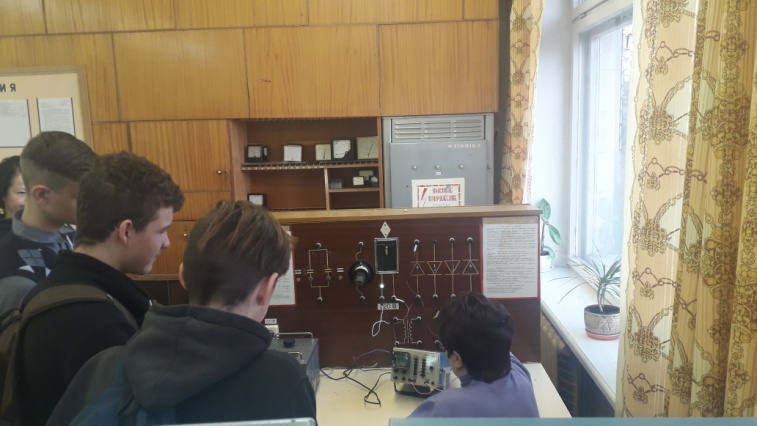 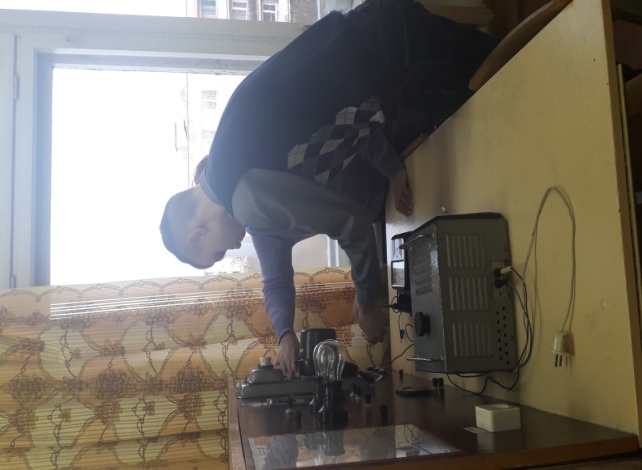 07.12.19г. Финевич В.К. проводил мастер-класс по учебной дисциплине «Электрооборудование сельскохозяйственного производства»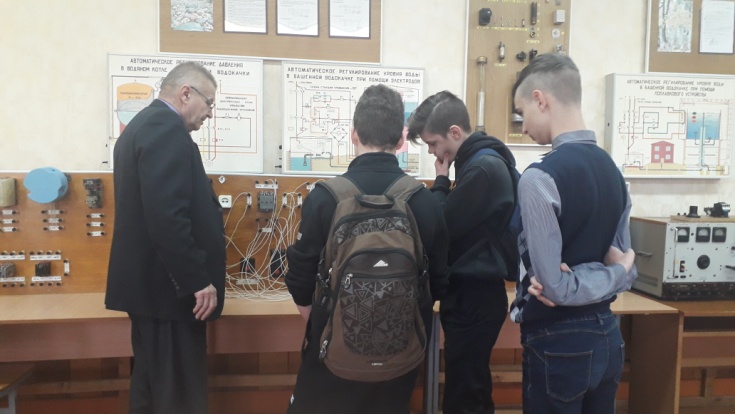 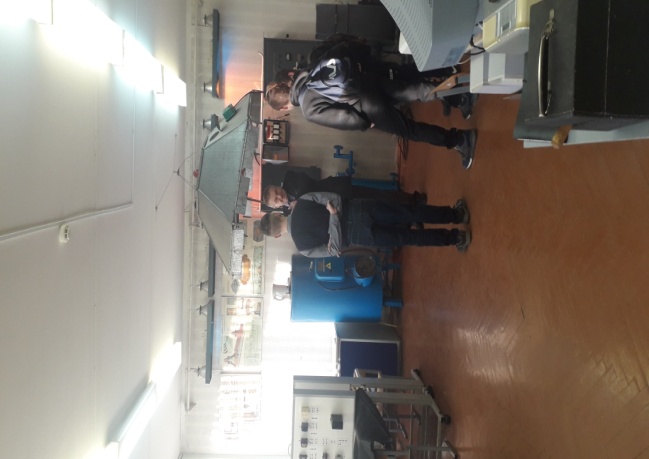 .09.12.19г. Абакунчик З.А. и Молокостова Н.Е. проводили конкурс на лучшее знание учебной дисциплины «Теоретические основы электротехники».Победители конкурса по учебной дисциплине «Теоретические основы электротехники»: 1 место – Суприянович А. 36УЭ2 место –  Путято А. 62Э          3 место – Бабук В. 62Э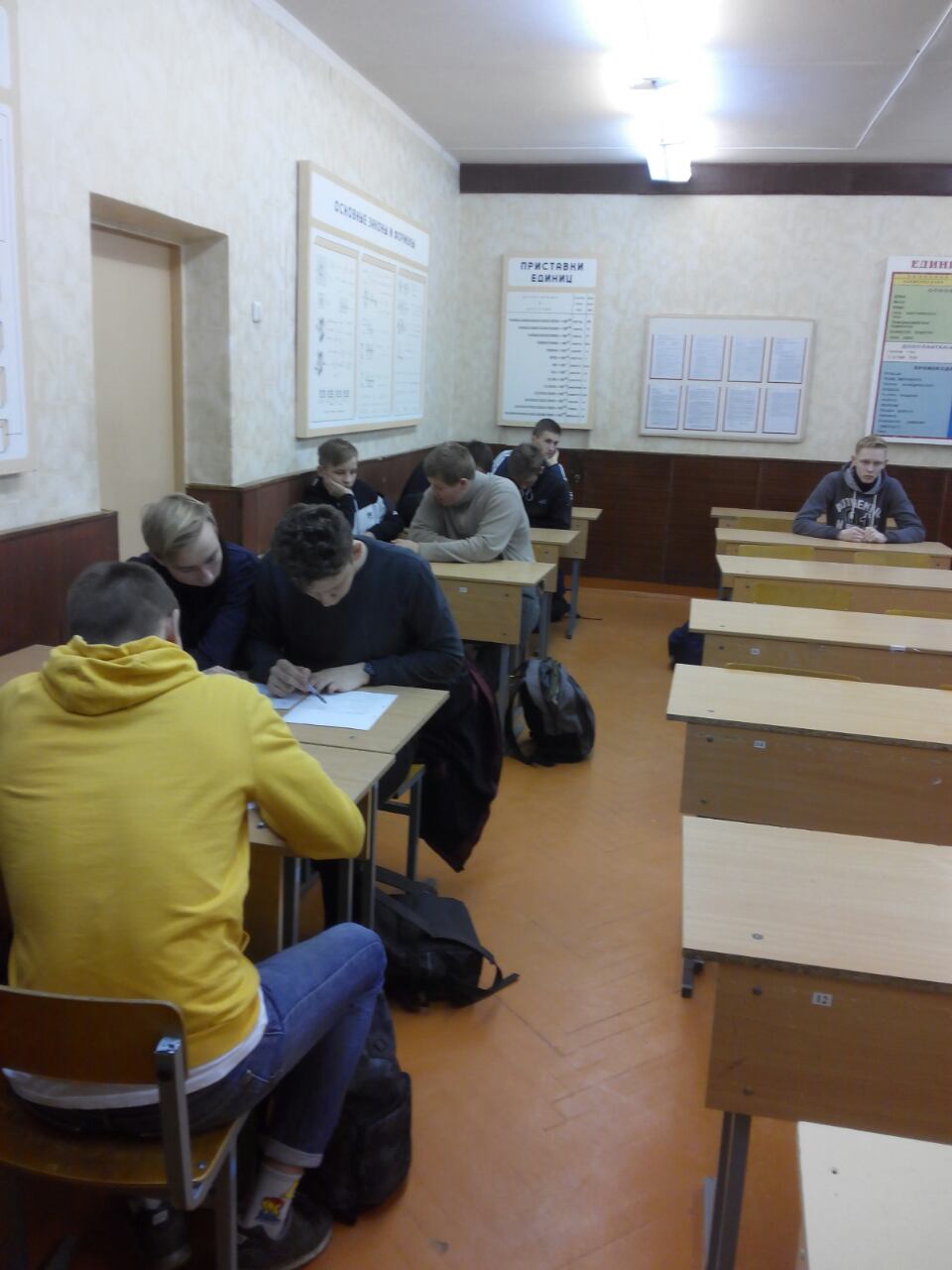 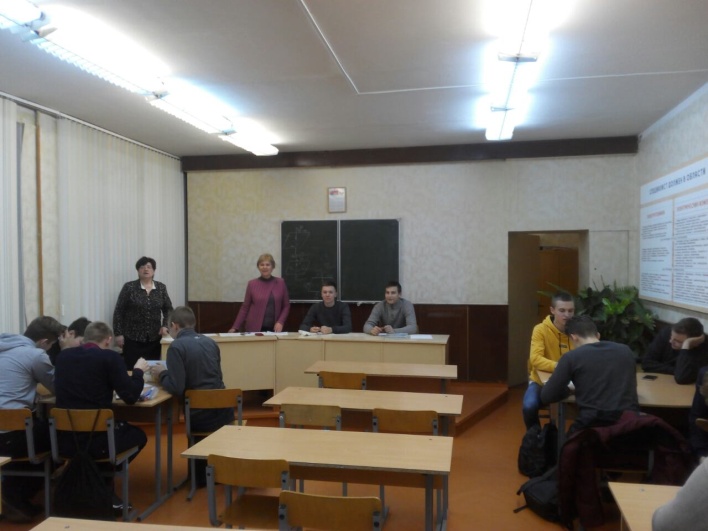 .10.12.19г. Сирош А.В. проводила конкурс на лучшее знание учебной дисциплины «Электроснабжение сельскохозяйственного производства». Победители конкурса по учебной дисциплине «Электроснабжение сельскохозяйственного производства» 61Э: 1 место –  Кривошей А.Ю.2 место – Брилевский А.В.3 место –  Макаров Д.Р.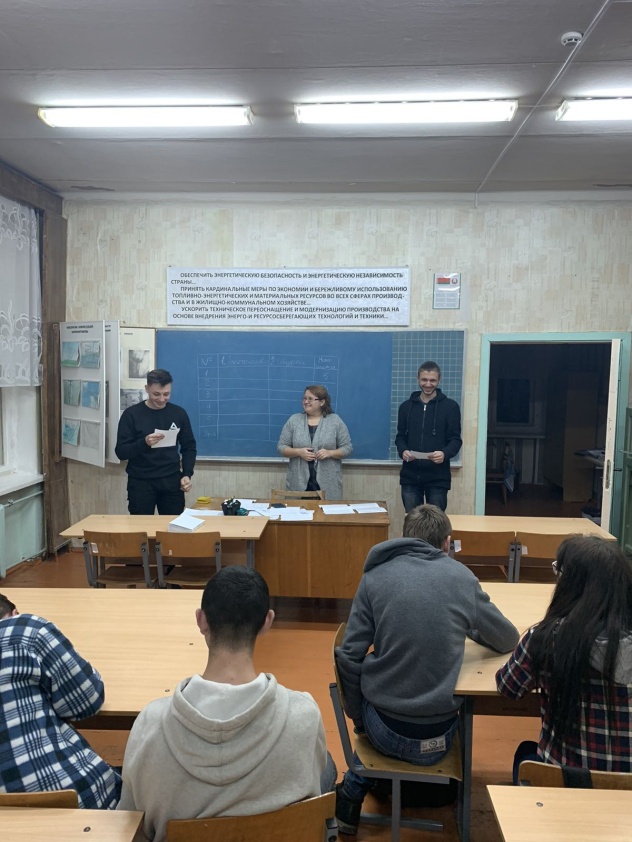 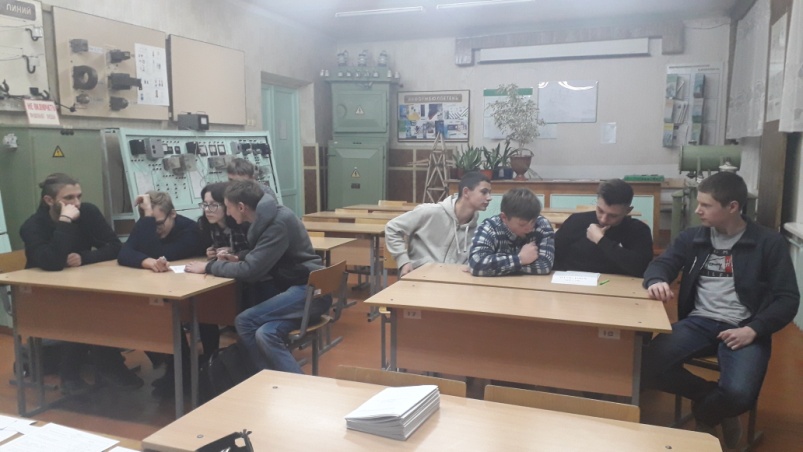 11.12.19г. Молокостов А.М. проводил конкурс на лучшее знание учебной дисциплины «Технология электромонтажных работ».Победители конкурса по учебной дисциплине «Технология электромонтажных работ» 61Э:  1 место –  Двуреченский Я.С.2 место – Брилевский А.В.3 место – Тимофеев С.В.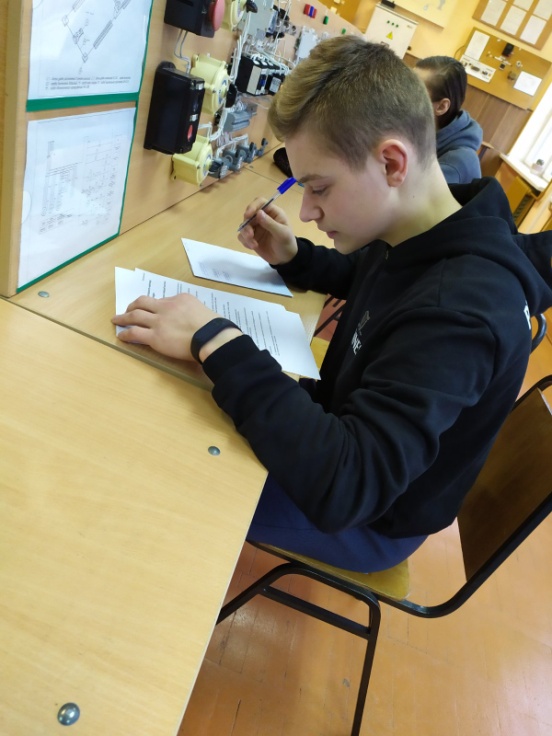 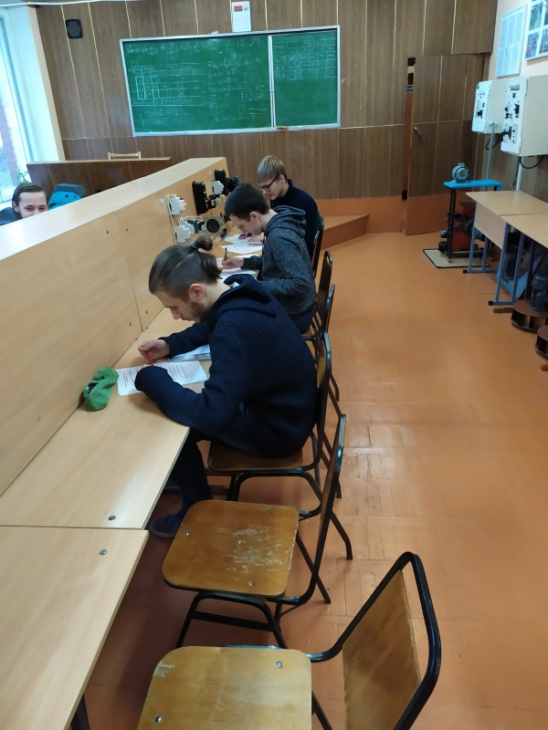 12.12.19г. Гриц З.М. проводила конкурс по учебной дисциплине «Основы автоматики».Победители конкурса по учебной дисциплине «Основы автоматики», 36УЭ:    1 место – Апарович В.П.2 место – Кутынко И.А.3 место – Павловский П.В.4 место – Суприянович А.С.5 место – Дегтярь М.Д.6 место – Скородулин К.С.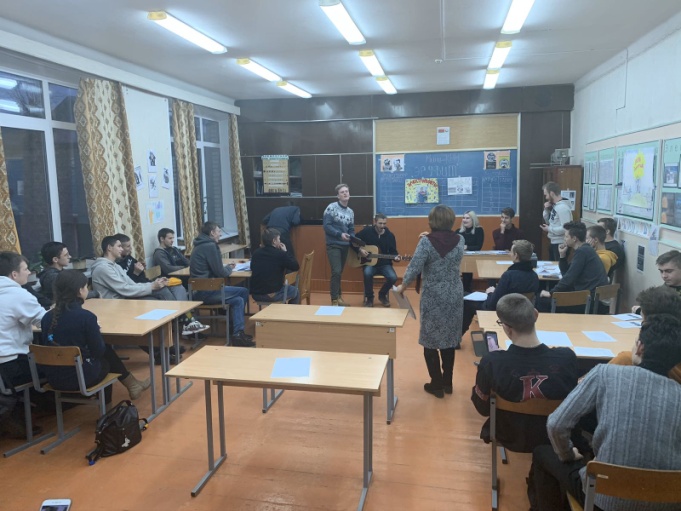 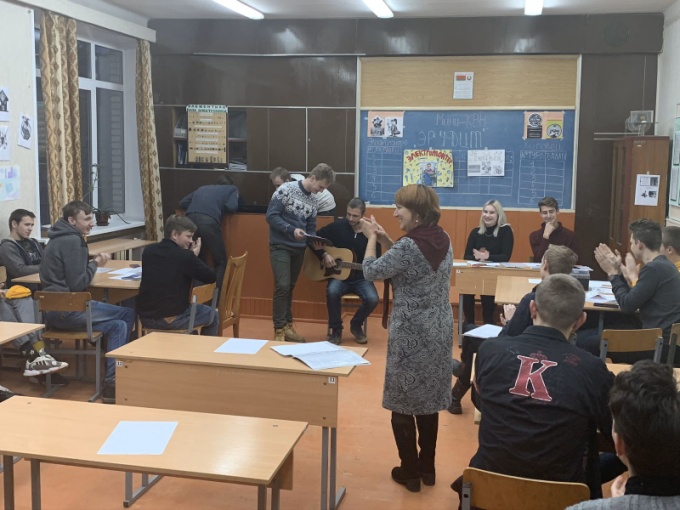 12.12.19г. Нестеренко С.Г. проводил конкурс «Лучший в профессии».Победители конкурса, 35УЭ:    1 Погудо В.А.2 Шапель Р.Д.3 Мысливец А.В.4 Самохвал В.А.5 Усеня И.О.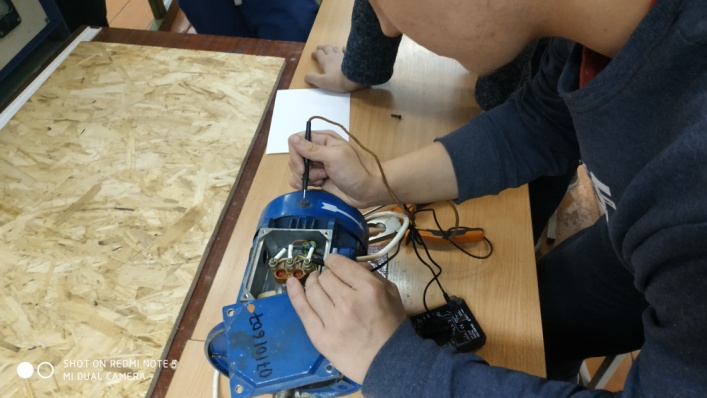 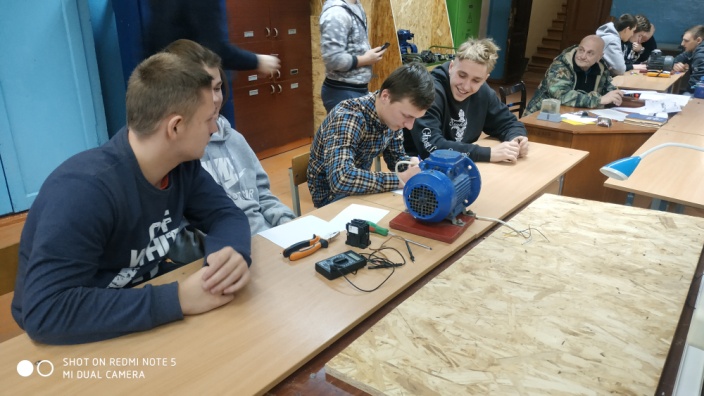           13.12.19г. Финевич В.К. проводил конкурс по учебной дисциплине «Электрооборудование сельскохозяйственного производства» (в 2 этапа).Победители конкурса по учебной дисциплине «Электрооборудование сельскохозяйственного производства»:  1 место – Самохвал В.А. 35УЭ 2 место – Гурленя А.А. 61Э3 место –  Мысливец А.В. 35УЭ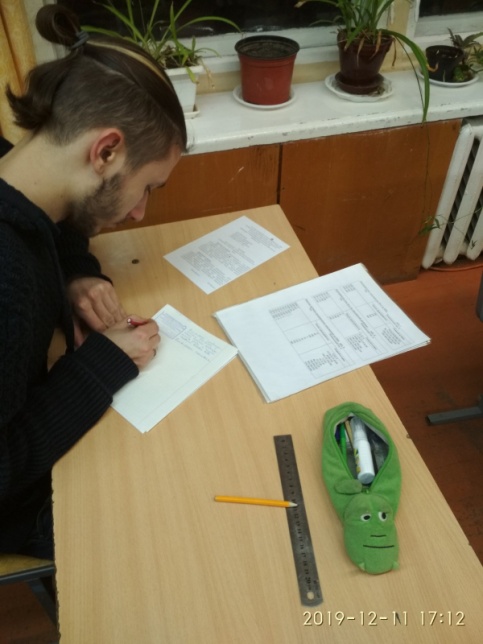 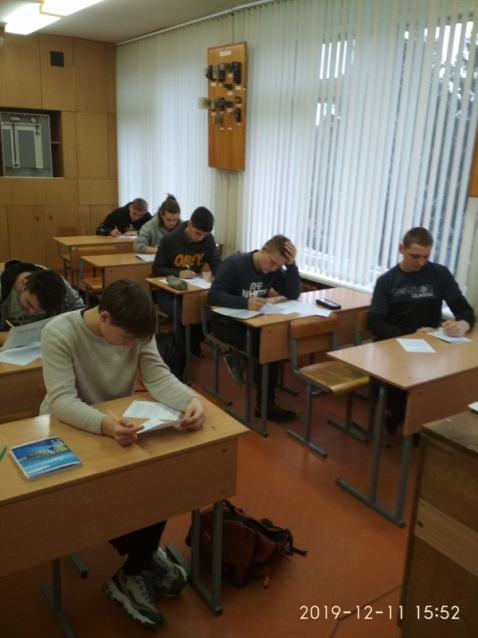           14.12.19г. Финевич В.К. проводил мастер-класс по учебной дисциплине «Электрооборудование сельскохозяйственного производства».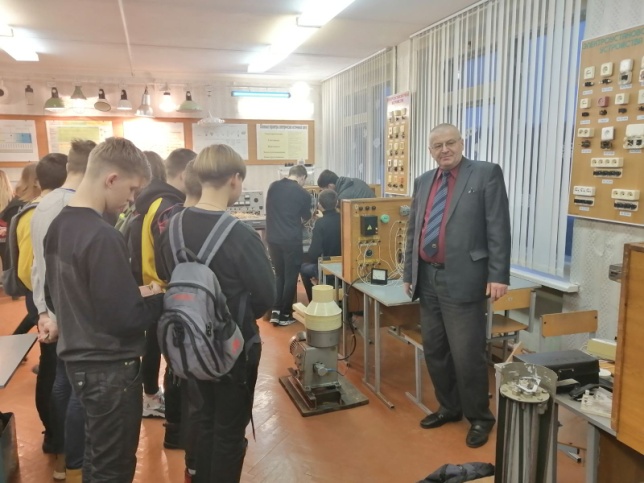 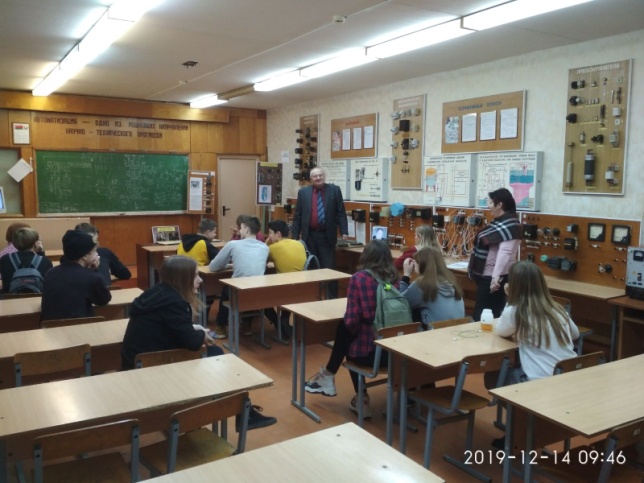 16.12.19г. Кунец О.М. проводил конкурс на лучшее знание учебной дисциплины «Эксплуатация и ремонт сельскохозяйственной техники и агрегатов».Победители конкурса по учебной дисциплине «Эксплуатация и ремонт сельскохозяйственной техники и агрегатов» 35 УЭ группа:1 Курьян М.В.2 Шапель Р.Д.3 Погудо В.А.4 Усеня И.О.5 Давидовский Д.Д.6 Белькович О.И.7 Болушевский В.В.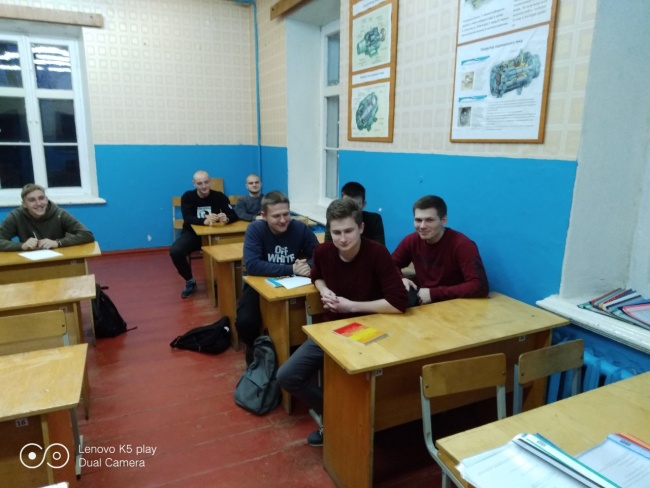 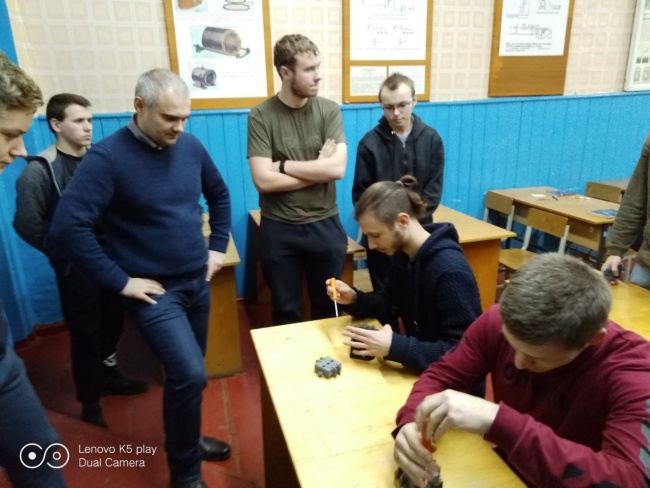 16.12.19г. Ладутько К.В. проводил конкурс на лучшее знание учебной дисциплины «Эксплуатация электрооборудования сельскохозяйственной техники и агрегатов». Победители конкурса по учебной дисциплине «Эксплуатация электрооборудования сельскохозяйственной техники и агрегатов»: 1 место – Бабук А.В. 113М2 место – Прахоцкий Д.В. 90УМ3 место – Скридлевский А.В. 90УМ17.12.19г. Кащеева О.А. проводила конкурс на лучшее знание учебной дисциплины «Электрические машины». Победители конкурса по учебной дисциплине «Электрические машины» 62Э: 1 место – Томиленко Е.А.2 место – Путято А.С.3 место – Дыдик М.Н.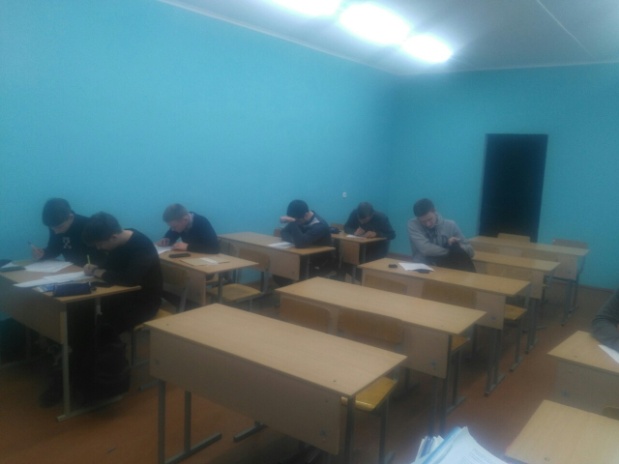 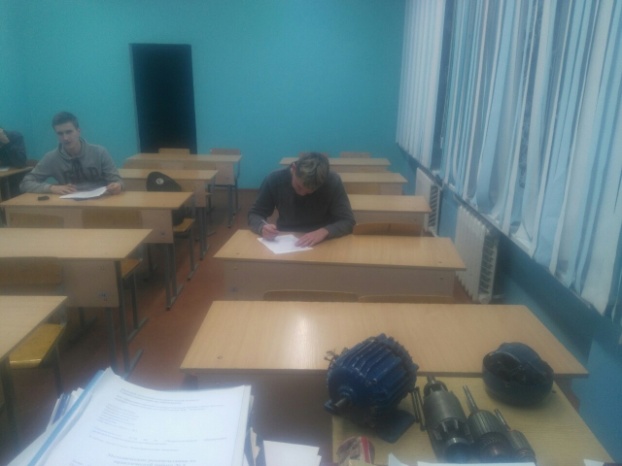 17.12.18г. Ленок В.К. проводил конкурс  на лучшее знание дисциплины «Автоматизация технологических процессов». Победители конкурса по учебной дисциплине «Автоматизация технологических процессов»:1 место – Булла М.В. 34УЭ2 место –  Венгровский А.В. 34УЭ3 место – Задора С.В. 60 Э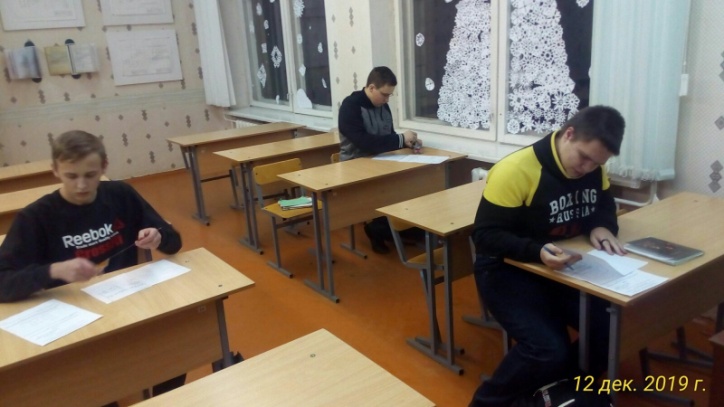 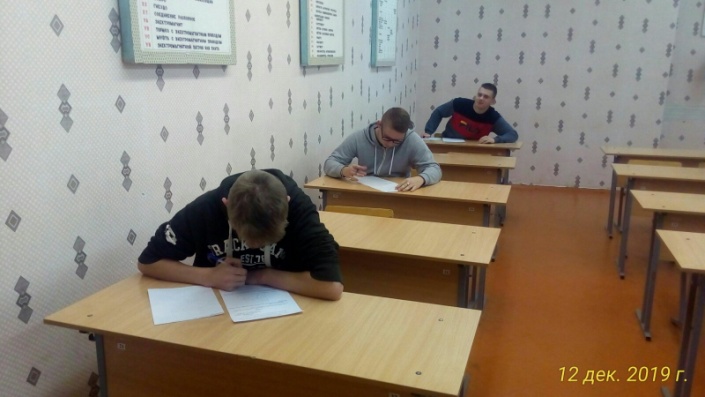 18.12.19г. Короленя А.П. проводил конкурс на лучшее знание учебной дисциплины «Организация и планирование сельскохозяйственного производства». Победители конкурса по учебной дисциплине «Организация и планирование сельскохозяйственного производства» 60Э:1 место –  Задора С.В.2 место – Суббот А.С.                 Савин Д.Ю.3 место – Савицкий О.В.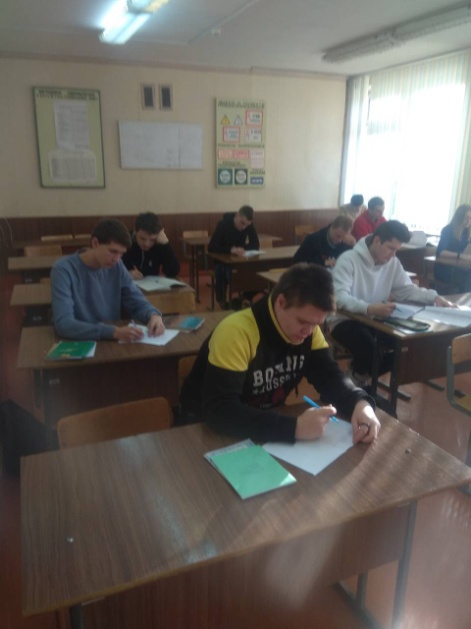 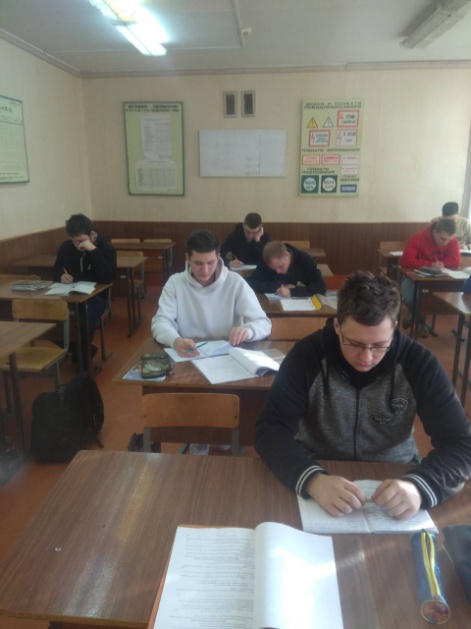 19.12.19г. на 3 этаже корпуса механизации организована выставка-конкурс стенгазет «День энергентика».          21.12.19г. Кащеева О.А. проводила мастер-класс по учебной дисциплине «Электрические машины».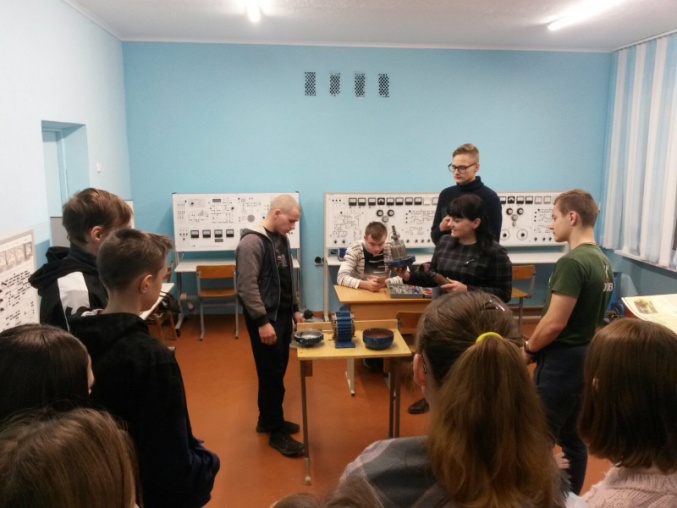 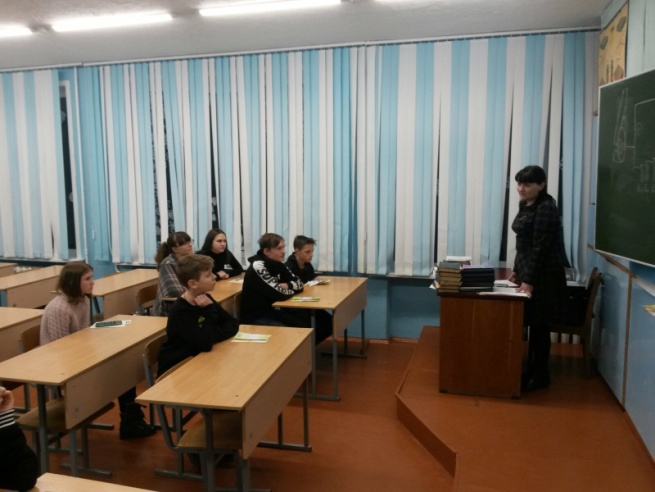 № Ф.И.О. учащегосяГруппаМесто1Апарович В.П.36 УЭ12Кутынко И.А.36УЭ23Колодей О. О. 34 УЭ34Соломенков Н.О60 Э45Мокеев А.О.Купрейчик Д.Ю.ГарбацевичА.О.61Э               56Делас Н.А.36УЭ67Голиков  И.С.35 УЭ78Морозов И.А.Соловьянчик А.В.62Э89Не приняла участие в конкурсе63Э